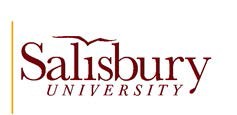 CompetenCy Questions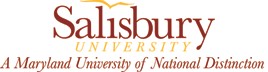 Competency Based Interview Question ExamplesCompetencyQuestionINITIATIVEGive me an example of a time when you took independent action to resolve a matter.Tell me about times when you seized opportunities and grabbed something and ran with it yourself.FLEXIBILITYTell me about a time when you had to stop working on a project/idea/assignment and start working on a completely different one.What did you do?  How did that work out?Give me an example of a time your tightly scheduled day was interrupted and thrown way off schedule.APPROACHABILITYTell me about a time when someone came to you with a problem. What did you do?Tell me about a time when you had to form a relationship with someone you really disliked to get your job done.BOSS RELATIONSHIPTell me about your best and worst boss. How were they the same and different? How were you able to work with these individuals?Give me an example of something that you learned from a boss that has helped you in your career.BUSINESS SAVVYTell me about a time you recognized a problem before your boss or others in the organization did. What was the problem? What was the result?Explain what you perceive as the core competencies of your discipline.CAREER GOALSTell me about a time when you went from one job/career/major to another. What were the toughest transitions? What did you realize about what you want or don’t want to do?What have you done to improve your marketability for promotion?RAPPORT WITH STAFFTell me about a time when you helped a colleague with a conflict they were having with someone else.Tell me about a time when you tried to improve the morale in your department.RAPPORT WITH SENIOR MANAGEMENTTell me about a presentation you made to upper management. What was it about? How did you feel about making the presentation? How did it go?Who is a higher management role model for you? Why? Are there others?LEADERSHIPTell me about a time when you took charge of a group in which you didn’t like how things were going and you convinced the people to do something different.Describe a time you led a team of people who didn’t always see eye to eye. What did you do? Why did you choose to do that?How did it work out?COMPASSIONGive me an example of a time you were particularly perceptive regarding a person’s or group’s feelings and needs.Tell me about a time when you demonstrated concern to a direct reportregarding a work or non-work problem s/he was experiencing.COMPOSURETell me about a crisis you had to manage.Tell me about a time when you had to deal with an arrogant, condescending person or one who made you angry.CONFLICT MANAGEMENTTell me about a time when you served as a mediator or a neutral third party.Tell me about a conflict you handled well and one you didn’t handle well.ADDRESSING PERFORMANCE ISSUESTell me about a time when there was a problem with one of your Employees. What was the problem? How did you deal with it?How long after you became aware of the problem did you deal with it?Give me an example of a time when attempts to resolve an issue with a problem employee had to be resolved by making a decision that had negative consequences.CREATIVITYTell me about a new idea that you developed that produced positive results.Tell me about a suggestion you made to improve a work process that was adopted and benefited your department.CUSTOMER SERVICETell me about a time when you exceeded the expectations of a customer.Give me an example of a time when a customer’s trust in you was diminished. What did you do to restore the trust? Did you retain the customer?TIMELY DECISIONSTell me about the process you use when you have to make a decision in a short amount of time.Tell me about a decision you made and later regretted.DECISION QUALITYGive me an example of a good decision you made, as well as a bad decision. What did you learn from the bad decision?Tell me about the analytical process you engage in when you make a decision.DELEGATIONGive me an example of a good decision you made, as well as a bad decision. What did you learn from the good decision?Tell me about the analytical process you engage in when you make a decisionDIRECTING OTHERSVALUING DIVERSITYDIRECTING OTHERSVALUING DIVERSITYbad decision?Tell me about how you plan and communicate a long-range project to staff or team members.Provide an example of what you did to incorporate someone new who was different from the rest of the group.Give an example of the methods you use to distribute the workload appropriately.Tell us about a time when you encouraged people to value the uniqueness of each individual, challenge stereotypes and promote sensitivity and inclusion.ETHICS AND VALUESETHICS AND VALUESTell me about a time when you had to represent a position you didn’t totally agree with.Tell me about a time when you stood alone to stand up for what was right.FAIRNESS TO WORKFORCEFAIRNESS TO WORKFORCETell me about a time when you settled a conflict between two direct reports.Tell me about a time when you had a direct report who was unfair to his/her staff. How did you intervene?FUNCTIONAL COMPUTER SKILLSGive me examples of your core technical competencies.Tell me about how you keep up-to-date with technology.INNOVATIONWhat promoted an innovative and non-innovative climate?Tell me about a time when you took a good idea from A to Z.What promoted an innovative and non-innovative climate?Tell me about a time when you took a good idea from A to Z.LISTENINGLISTENINGTell me about a time where your active listening skills really paid off for you.Describe a work situation that required you to really listen to a person who was telling you about a personal/sensitive situation.MANAGING AND MEASURING WORKMANAGING AND MEASURING WORKTell me about a major project you managed. How did you assign tasks to your direct reports? How did you monitor progress? How did you measure success along the way and in the end?Describe your procedures for evaluating your direct reports.ORGANIZATIONAL AGILITYORGANIZATIONAL AGILITYTell me about a time when you were under time pressure and had to get something approved.Tell me about a time when you misread an organization’s culture.DEALING WITH CHANGETell me about a time when you had to adapt to an uncomfortable situation.Describe a situation where you, at first, resisted a change at work and later accepted it. What, specifically, changed your mind?PATIENCETell me about a time when your audience just wasn’t getting it.Tell me about a time when you had to work on a project with less skilled /less knowledgeable people.PLANNINGGive me an example of a change you saw coming and how you planned for that change.Tell me about a time when your schedule was suddenly interrupted and your plans for the day completely changedPRESENTATION SKILLSTell me about a presentation you made to a large audience. What was the purpose? How did you prepare for it?Give me an example of a time when a presentation you were making wasn’t working and you were able to switch tactics to make it work. How did you know the presentation wasn’t working?PROBLEM SOLVINGTell me about a time when someone taught you a lot about how to solve problems.Give me an example of a time you identified a potential problem and resolved the situation before it became serious.RESULTS- ORIENTEDDescribe a time when, against all odds, you were able to get a project or task completed within the defined parameters.Tell me about when you watched someone get results at all costs and paid a big price for it.BUILDING EFFECTIVE TEAMSGive me an example of when you had limited time to complete a project and had to direct a work team in fulfilling that project.Tell me about a time when you shared success. How did you feel about it and what was the success?TIME MANAGEMENTTell me about a time you had to complete multiple tasks/projects in a tight timeframe.Give me an example of a time that your priorities were changed quickly. What did you do? What was the result?SUPPORT OF DIVERSITYPlease describe a situation in which you worked to create a workplace that is welcoming, inclusive and increasingly diverse.Provide an example of a time when you worked and communicated effectively and respectfully within the context of varying beliefs, behaviors and backgrounds.